COLLEGE OF ENGINEERING & TECHNOLOGY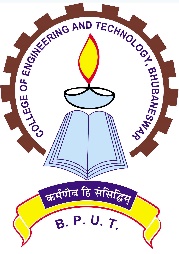 (An Autonomous & Constituent College of Biju Patnaik University of Technology, Odisha)Techno Campus, P.O.: Mahalaxmivihar, BHUBANESWAR -751029, INDIANAAC ‘A’Vacancy  Status of B. Tech., BArch, B. Plan, INT, MSc.  Students 2020-21.Sd/-PIC ACADEMICSr. NoProgramVacancy Position1B Electrical02Biotechnology73B.Plan164B.Arch25Computer Science06Civil Engg317F&AT248Int. Chemistry69I&E Engg2010IT011Int. MSc. Phy612Mechanical513Textile Engg4114Int. Msc. Math & Comp10Total168